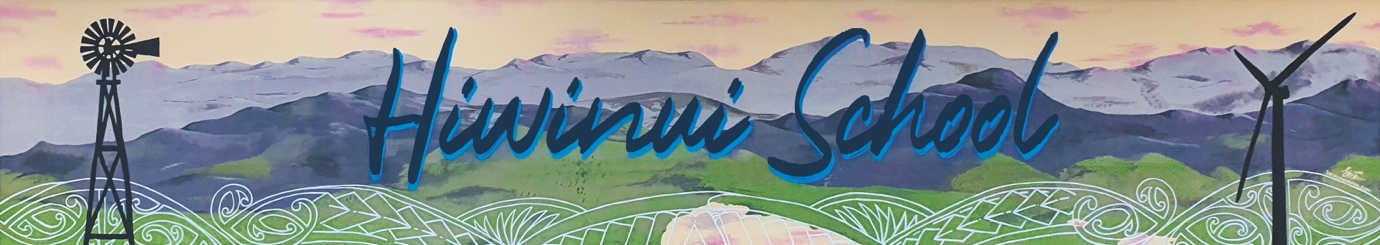 OUT OF ZONE APPLICATION FORMDate:Child’s Information:SurnameFirst NamesDate of BirthCurrent Education Information:Pre-School attendingSchool Year GroupParents’ Information:Home AddressPhoneEmail AddressMother’s NameDad’s NameBallot Information:Address Confirmed Yes NoOut of ZoneTick the applicable information below:Tick the applicable information below:Tick the applicable information below:Tick the applicable information below:Tick the applicable information below:Tick the applicable information below:Sibling of current studentSibling of current studentSibling of current studentSibling of current studentSibling of current studentSibling of former studentSibling of former studentSibling of former studentSibling of former studentSibling of former studentChild of former studentChild of former studentChild of former studentChild of former studentChild of former studentChild of Staff or BOT MemberChild of Staff or BOT MemberChild of Staff or BOT MemberChild of Staff or BOT MemberChild of Staff or BOT Member